               В соответствии с частью 1 ст.8.2 Федерального закона от 26.12.2008г. №294 – ФЗ «О защите прав юридических лиц и индивидуальных предпринимателей при осущуствлении государственного контроля (надзора) и муниципального контроля», частью 2 постановления Правительства РФ от 26.12.2018года №1680 «Об утверждении общих требований к организации и осуществлению органами государственного контроля (надзора), органами муниципального контроля мероприятий по профилактике нарушений обязательных требований, установленых муниципальными правовыми актами» Администрация Петрозаводского сельского поселенияПОСТАНОВЛЯЕТ:1. Утвердить Программу профилактики нарушений обязательных требований на территории Петрозаводского сельского поселения на 2019 год и плановый период 2020-2021гг. в сфере муниципального жилищного контроля согласно приложению.2. Настоящее	постановление разместить на	официальном сайте администрации Петрозаводского сельского поселения,3. Контроль исполнения настоящего постановления оставляю за собой.Приложение к постановлению администрацииПетрозаводского сельского поселения от 01.04.2019г. № 8Программапрофилактики нарушений обязательных требований на 2019 год и плановый период 2020 — 2021 гг. в сфере муниципального жилищного контроля.Раздел 1 . Характеристика сферы реализации программыl.l Настоящая программа разработана в целях организации проведения профилактики нарушений требований, установленных федеральными законами и иными нормативными правовыми актами Российской Федерации, в целях предупреждения возможного нарушения подконтрольными субъектами обязательных требований в рамках жилищного законодательства и снижения рисков причинения ущерба муниципальному жилищному фонду.1.2. Профилактика нарушений обязательных требований проводится в рамках осуществления муниципального жилищного контроля.Раздел 2. Цели программы2.1 Целями программы является:- предупреждение нарушений юридическими лицами, индивидуальными предпринимателями обязательных требований действующего законодательства, включая устранение причин, факторов и условий, способствующих возможному нарушению обязательных требований;- мотивация юридических лиц, индивидуальных предпринимателей к  добросовестному поведению и, как следствие, снижение административных и финансовых издержек подконтрольных субъектов; 	обеспечение прозрачности контрольной деятельности и информационной открытости.  2.2. Для достижения цели необходимо решить поставленные задачи:- укрепление системы профилактики нарушений обязательных требований, установленных законодательством в сфере муниципального жилищного контроля, путем активизации профилактической деятельности;- выявление причин, факторов и условий, способствующих нарушениям обязательных требований;- проведение профилактических мероприятий на основе принципов их понятности, информационной открытости, вовлеченности и полноты охвата ими максимального количества субъектов контроля, а также обязательности, актуальности, периодичности профилактических мероприятий.Раздел З. Перечень основных мероприятий программыДля реализации поставленных в настоящей программе задач предусмотрен комплекс мероприятий, который предоставлен в приложении 1 к настоящей Программе.Раздел 4. Управление программой и контроль за ходом ее реализацииРеализация программных мероприятий осуществляется в рамках действующего законодательства.Администрация Петрозаводского сельского поселения организует выполнение мероприятий Программы; - проводит мониторинг Программы в течение всего периода реализации; - ежегодно в срок до февраля года, следующего за отчетным, представляет в отдел экономики Администрации Кусинского муниципального района отчет о выполнении муниципальной программы- размещает утвержденную муниципальную программу на официальном сайте Администрации Петрозаводского сельского поселения в сети Интернет в разделе «Муниципальные программы» в течение двух недель со дня подписания нормативного правового акта об ее утверждении.Раздел 5. Прогноз конечных результатов, сроки и этап реализации программыВ результате проведенных мероприятий программы:- повысится эффективность профилактической работы, проводимой администрацией поселения, по предупреждению нарушений организациями и индивидуальными предпринимателями, осуществляющими деятельность па территории Петрозаводского сельского поселения, требований  законодательства РФ;- улучшится информационное обеспечение деятельности администрации Петрозаводского сельского поселения по профилактике и предупреждению нарушений законодательства- уменьшится общее число нарушений требований законодательства РФ, выявленных посредством организации и проведения проверок организаций и индивидуальных предпринимателей, осуществляющих деятельность на территории Петрозаводского сельского поселения.  Срок реализации программы 2019 год и плановый период 2020-2021 гг.Раздел 6. Финансово-экономическое обоснование программыФинансовое обеспечение мероприятий Программы не предусмотрено.Раздел 7. Методика оценки эффективности программы- Реализация мероприятий программы влияет на выполнение целевых индикаторов.- Оценка эффективности реализации муниципальной программы производится путем сравнения фактически достигнутых значений целевых показателей за соответствующий год с утвержденными на год значениями целевых показателей.- Оценка эффективности программы осуществляется в соответствии с положением «О Порядке проведения и критериях оценки эффективности реализации муниципальных программ Петрозаводского сельского поселения», утвержденным постановлением Администрации Петрозаводского сельского поселения.ПРИЛОЖЕНИЕ №1к программе«Профилактиканарушений обязательных требованийна территории Петрозаводского сельского поселенияна 2019 год и плановый период 2020-2021 гг.в сфере муниципального жилищного контроля»План мероприятий по профилактике нарушений на 2019 год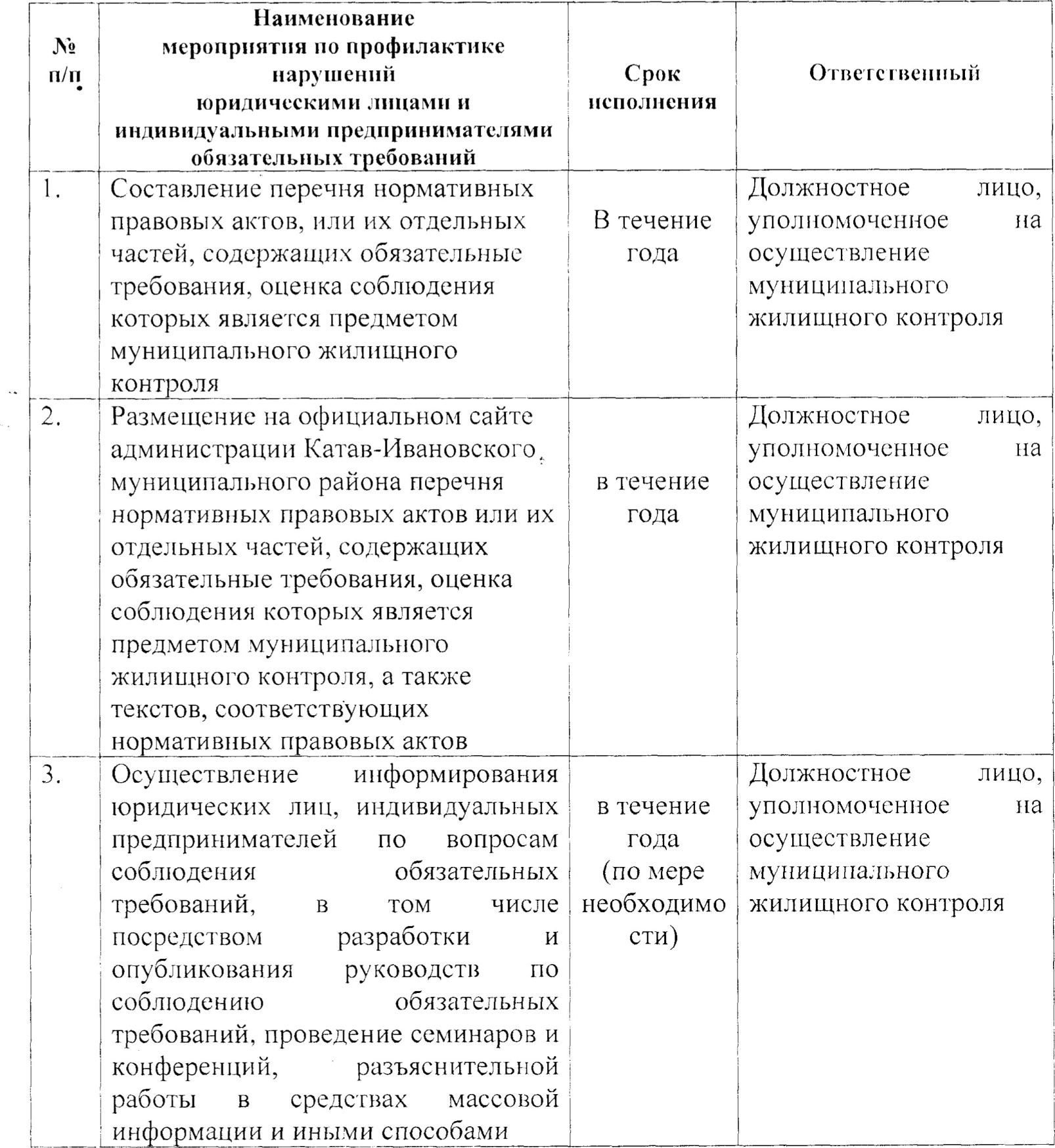 В Программу возможно внесение изменений и корректировка перечня мероприятий в связи с необходимостью осуществления профилактических мер в отношении нарушений в сфере муниципального жилищного контроля, выявленных в ходе плановых и внеплановых проверок, проведенных должностными лицами администрации поселения в 2019 году.ПРИЛОЖЕНИЕ №2к программе«Профилактиканарушений обязательных требованийна территории Петрозаводского сельского поселенияна 2019 год и плановый период 2020-2021 гг.в сфере муниципального жилищного контроля»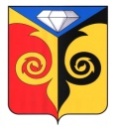 АДМИНИСТРАЦИЯПЕТРОЗАВОДСКОГО СЕЛЬСКОГО ПОСЕЛЕНИЯЧелябинской областиПОСТАНОВЛЕНИЕ_____________________________________________________________________«01» апреля 2019г. № 8Об утверждении программы профилактикинарушений обязательных требованийна территории Петрозаводского сельскогопоселения на 2019 год и плановый период 2020-2021 гг.в сфере муниципального жилищного контроляГлава Петрозаводского сельского поселения           	Р.Ф. СайфигазинНаименование программыПрограмма профилактики нарушений  обязательных требований на 2019 год и плановый период 2020 — 2021 гг. в сфере муниципального жилищного контроля.Основание разработки муниципальной программы(наименование и помер соответствующего правового акта)- статья 8.2 Федерального закона от 26.12.2008 294ФЗ «О защите прав юридических лиц и индивидуальных предпринимателей при осуществлении государственного контроля (надзора) и муниципального контроля»; часть 2 постановления Правительства РФ от 26.12.20] 8г. № 1680 «Об утверждении общих требований к организации и осуществлению органами государственного контроля (надзора), органами муниципального контроля мероприятий ПО профилактике нарушений обязательных требований, требований, установленных муниципальными правовыми актами».Ответственный исполнитель программыАдминистрация Петрозаводского сельского поселенияЦели программыпредупреждение нарушений юридическими лицами, индивидуальными предпринимателями обязательных требований действующего законодательства, включая устранение причин, факторов и условий, способствующих возможному нарушению обязательных требований;Задачи программыукрепление системы профилактики обязательных требований установленных законодательством в сфере муниципального жилищного контроля, путем активизации профилактической деятельности;выявление причин,	факторов способствующих	нарушениям требований;проведение профилактических мероприятий основе принципов их понятности, информационной открытости, вовлеченности и полноты охвата максимального количества субъектов контроля, также обязательности, актуальности, профилактических мероприятий.Ожидаемые конечные результаты реализации программыРеализация программы позволит:- повысить эффективность профилактической работы, по предупреждению нарушений организациями и ИП, осуществляющими деятельность на территории Петрозаводского сельского поселения,- улучшить информационное обеспечение деятельности администрации Петрозаводского сельского поселения по профилактике и предупреждению нарушения законодательства РФ,- уменьшить общее число нарушений требований законодательства РФ, выявленных посредством организации и проведения проверок организаций и ИП осуществляющими деятельность на территории Петрозаводского сельского поселения,Сроки и этапы реализации программы2019год и плановый период 2020 – 2021годовОбъемы и источники финансированияФинансовое обеспечение мероприятий программы не предусмотрено4.Подготовка и распространениекомментариев о содержании новыхнормативных правовых актов,устанавливающих обязательныетребования, внесенных изменениях вдействующие акты, сроках ипорядке вступления их в действие, атакже рекомендаций о проведениинеобходимых организационных,технических мероприятий,направленных на внедрение иобеспечения обязательныхтребований (при внесенииизменений в обязательные требования)в течение30 днейпослевнесенияизмененийв НПАДолжностное уполномоченное осуществление муниципального жилищного контроля5.Информирование субъектов опланируемых и проведённыхпроверках путём размещенияинформации в Федеральнойгосударственной информационнойсистеме (ФГИС) - Единый реестр проверокпостоянноДолжностное уполномоченное осуществление муниципального жилищного контроля6.Выдача предостережений онедопустимости нарушенияобязательных требований всоответствии с частями 5 - 7 статьи8.2 Федерального закона от 26декабря 2008 года № 294-ФЗ «Озащите прав юридических лиц ииндивидуальных предпринимателейпри осуществлениигосударственного контроля(надзора) и муниципальногоконтроля», если иной порядок не установлен  федеральным закономв течениегода(по меренеобходимости)Должностное уполномоченное осуществление муниципального жилищного контроля7.Размещение на официальном сайтеадминистрации Петрозаводского сельского поселенияинформации о результатахконтрольной деятельности за 2019 год (отчет)4квартал 2019годаДолжностное уполномоченное осуществление муниципального жилищного контроля8.Разработка и утверждение программы профилактики нарушений обязательных требований при осуществлении муниципального жилищного контроля на 2020гг.20.12.2019гДолжностное уполномоченное осуществление муниципального жилищного контроляНаименованиемероприятия по профилактике нарушенийюридическими лицами ииндивидуальными предпринимателями обязательных требованийСрок исполненияОтветственныйСоставление перечня нормативныхправовых актов, или их отдельныхчастей, содержащих обязательныетребования, оценка соблюдениякоторых является предметоммуниципального жилищного контроляВ течение2020-2021гг.Должностное лицо,уполномоченное наосуществлениемуниципальногожилищного контроляРазмещение на официальном сайте администрации Петрозаводского сельского поселения перечнянормативных правовых актов или их отдельных частей, содержащих обязательные требования, оценка соблюдения которых являетсяпредметом муниципальногожилищного контроля, а также текстов, соответствующих нормативных правовых актовВ течение2020-2021гг.Должностное лицо,уполномоченное наосуществлениемуниципальногожилищного контроляОсуществление информированияюридических лиц, индивидуальныхпредпринимателей по вопросамсоблюдения обязательных требований,в том числе посредством разработки иопубликования руководств пособлюдению обязательных требований,проведение семинаров и конференций,разъяснительной работы в средствахмассовой информации и иными способамиВ течение2020-2021гг.(по мере необходимости)Должностное лицо,уполномоченное наосуществлениемуниципальногожилищного контроляПодготовка и распространениекомментариев о содержании новых нормативных правовых актов,устанавливающих обязательныетребования, внесенных изменениях вдействующие акты, сроках и порядкевступления их в действие, а такжерекомендаций о проведениинеобходимых организационных,технических мероприятий,направленных на внедрение иобеспечения обязательных требований(при внесении изменений в обязательные требования)В течении 30 дней после внесения изменения в НПАДолжностное лицо,уполномоченное наосуществлениемуниципальногожилищного контроляИнформирование субъектов опланируемых и проведённых проверкахпутём размещения информации вФедеральной государственнойинформационной системе (ФГИС) – Единый реестр проверокпостоянноДолжностное лицо,уполномоченное наосуществлениемуниципальногожилищного контроляВыдача предостережений онедопустимости нарушенияобязательных требований всоответствии с частями 5 - 7 статьи 8.2Федерального закона от 26 декабря2008 года № 294-ФЗ «О защите правюридических лиц и индивидуальныхпредпринимателей при осуществлениигосударственного контроля (надзора) имуниципального контроля», если инойпорядок не установлен федеральным закономВ течение2020-2021гг.(по мере необходимости)Должностное лицо,уполномоченное наосуществлениемуниципальногожилищного контроляРазмещение на официальном сайте администрации Петрозаводского сельского поселения информации орезультатах контрольной деятельностиза 2020-2021гг. (отчет)4квартал 2020г.4квартал 2021г.Должностное лицо,уполномоченное наосуществлениемуниципальногожилищного контроля